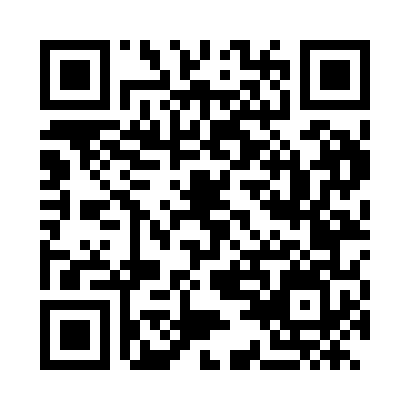 Prayer times for Boljun, CroatiaWed 1 May 2024 - Fri 31 May 2024High Latitude Method: NonePrayer Calculation Method: Muslim World LeagueAsar Calculation Method: ShafiPrayer times provided by https://www.salahtimes.comDateDayFajrSunriseDhuhrAsrMaghribIsha1Wed3:535:521:014:578:1010:012Thu3:515:501:004:588:1110:033Fri3:495:491:004:588:1310:054Sat3:465:471:004:598:1410:075Sun3:445:461:004:598:1510:096Mon3:425:441:004:598:1610:117Tue3:405:431:005:008:1810:138Wed3:385:421:005:008:1910:159Thu3:355:401:005:018:2010:1710Fri3:335:391:005:018:2110:1911Sat3:315:381:005:018:2310:2112Sun3:295:371:005:028:2410:2313Mon3:275:351:005:028:2510:2514Tue3:255:341:005:038:2610:2715Wed3:235:331:005:038:2710:2916Thu3:215:321:005:038:2810:3117Fri3:195:311:005:048:2910:3218Sat3:175:301:005:048:3110:3419Sun3:155:291:005:058:3210:3620Mon3:135:281:005:058:3310:3821Tue3:115:271:005:058:3410:4022Wed3:095:261:005:068:3510:4223Thu3:075:251:005:068:3610:4424Fri3:055:241:005:078:3710:4625Sat3:045:231:015:078:3810:4726Sun3:025:231:015:078:3910:4927Mon3:005:221:015:088:4010:5128Tue2:595:211:015:088:4110:5329Wed2:575:211:015:088:4210:5430Thu2:555:201:015:098:4310:5631Fri2:545:191:015:098:4410:58